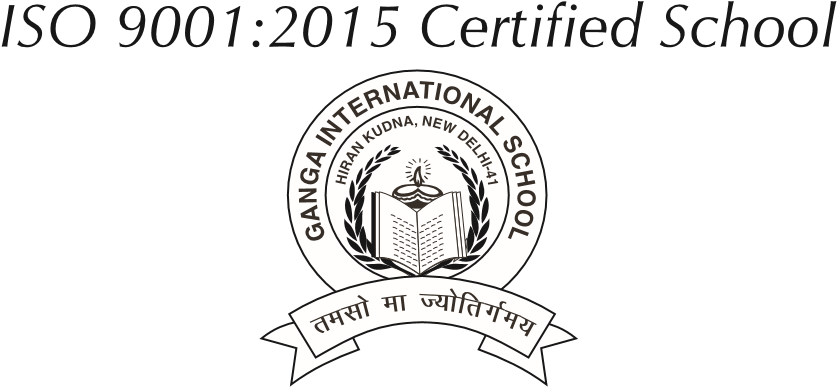 Ganga International SchoolHiran Kudna, Rohtak Road, New Delhi - 110041Application for Registration and AdmissionBOARDER / DAY SCHOLARThe Principal G.I.SPlease register my son / daughter / ward..............................................................................................for admission to Class................................................for the Academic Session 20____ -  20____. I certify  that the particulars given beloware true and correct. I have read the school prospectus and agree fully to abide by the rules and regulations written therein or as modified by the school from time to time. I undertake full responsibility for the payment of all fee bills and settle any other dues promptly in the account of my son/daughter/ward. I shall give one month’s notice of withdrawal or shall pay one month’s fee in lieu of notice. I accept that the decision of the Principal with regard to school discipline is final and binding. I certify that the boy/girl is not suffering from any contagious constitutional or hereditary disease or infirmity.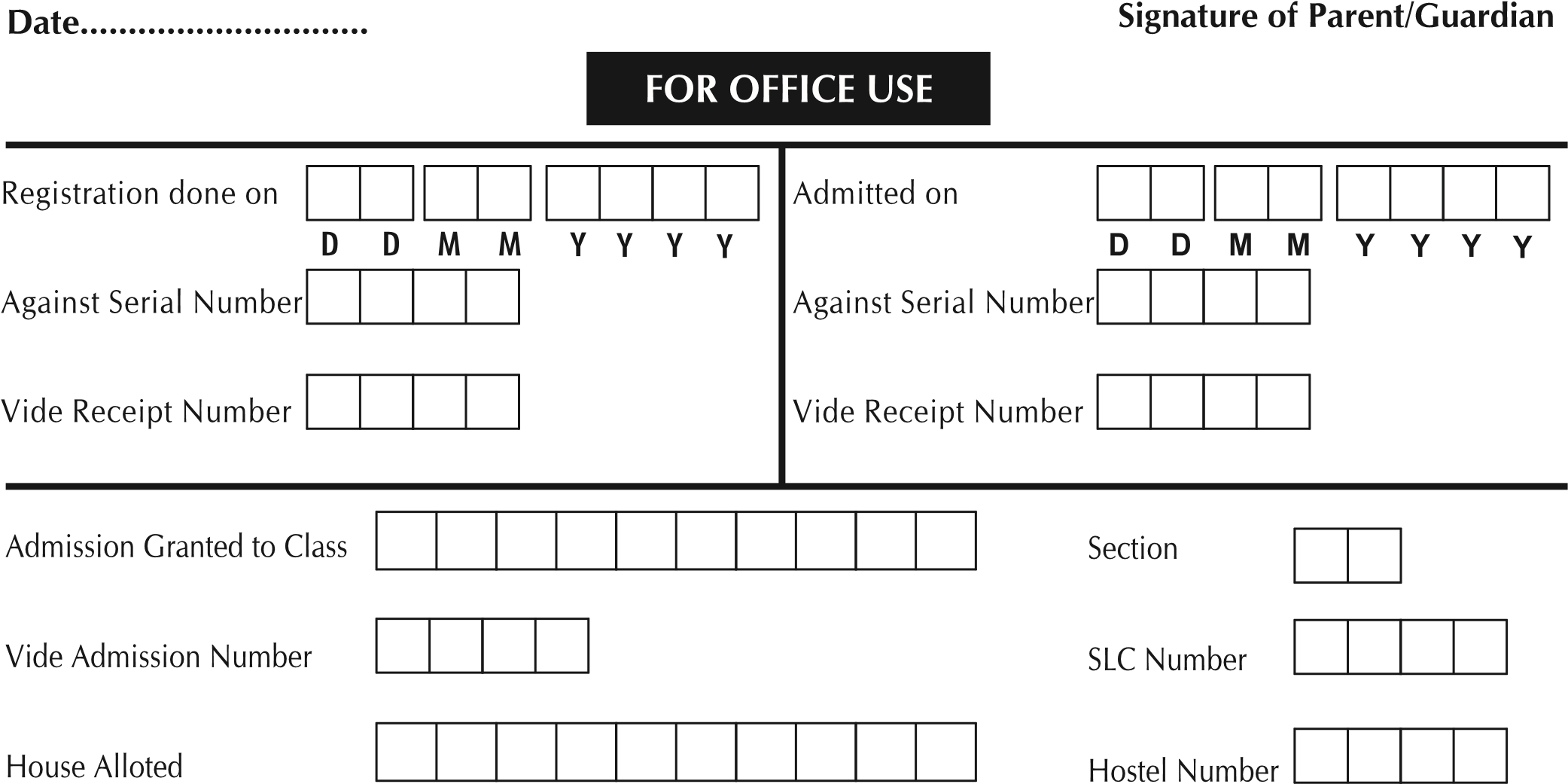 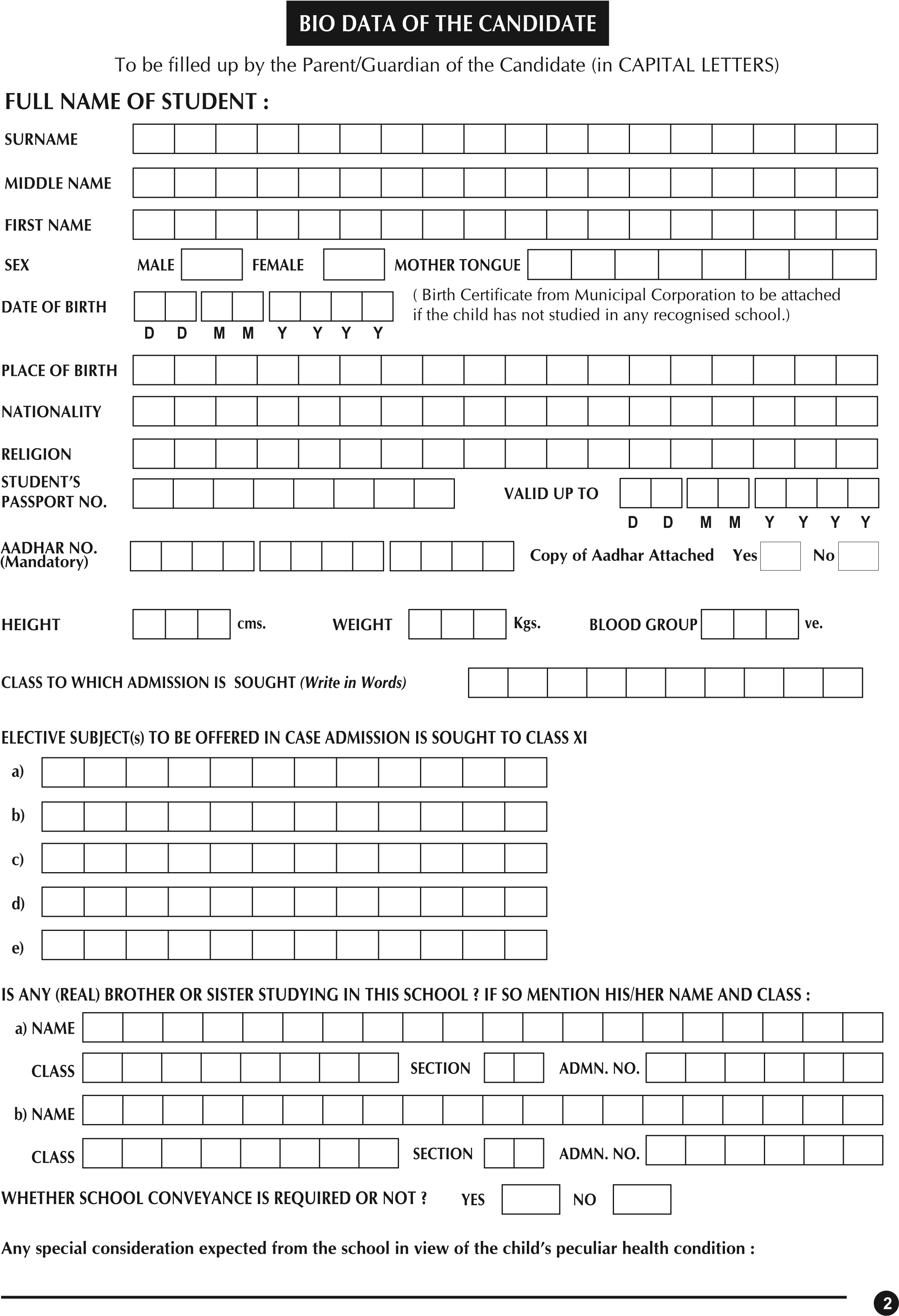 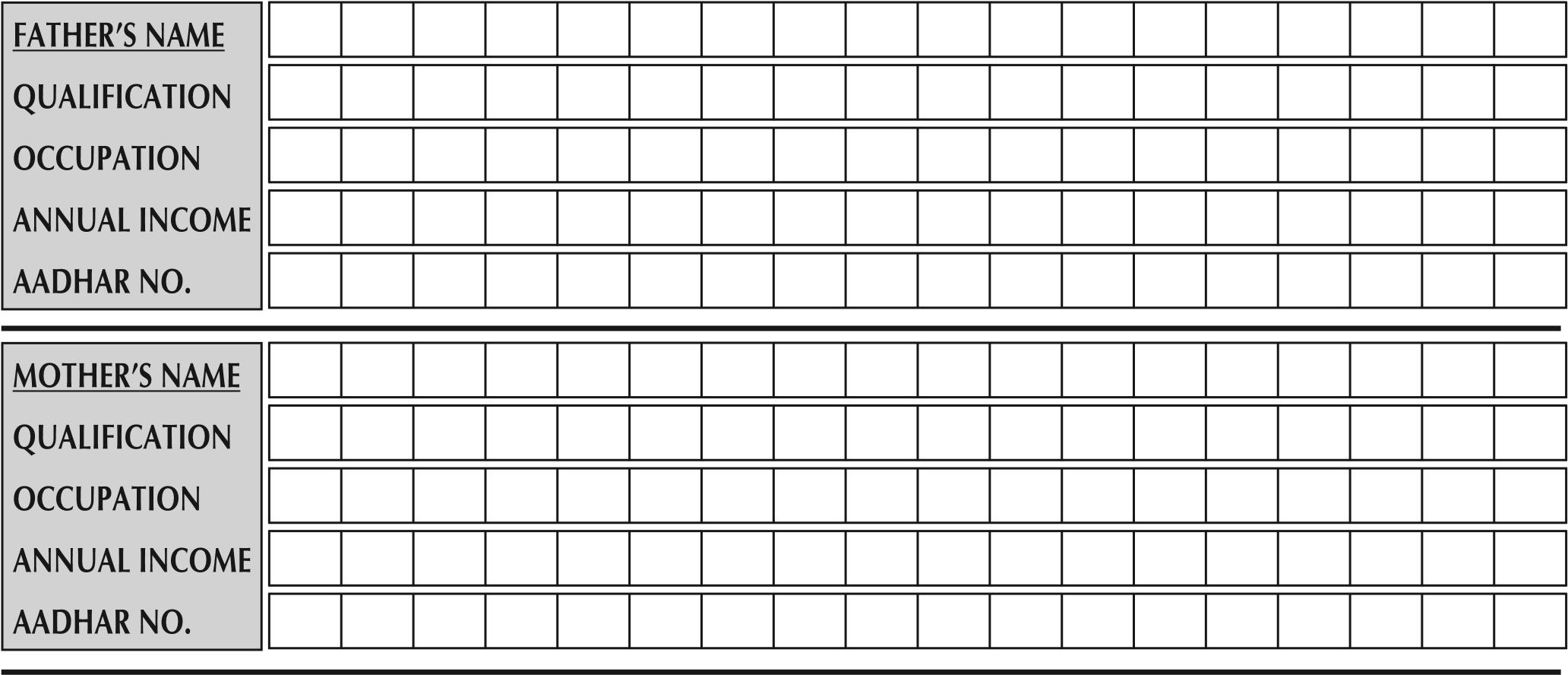 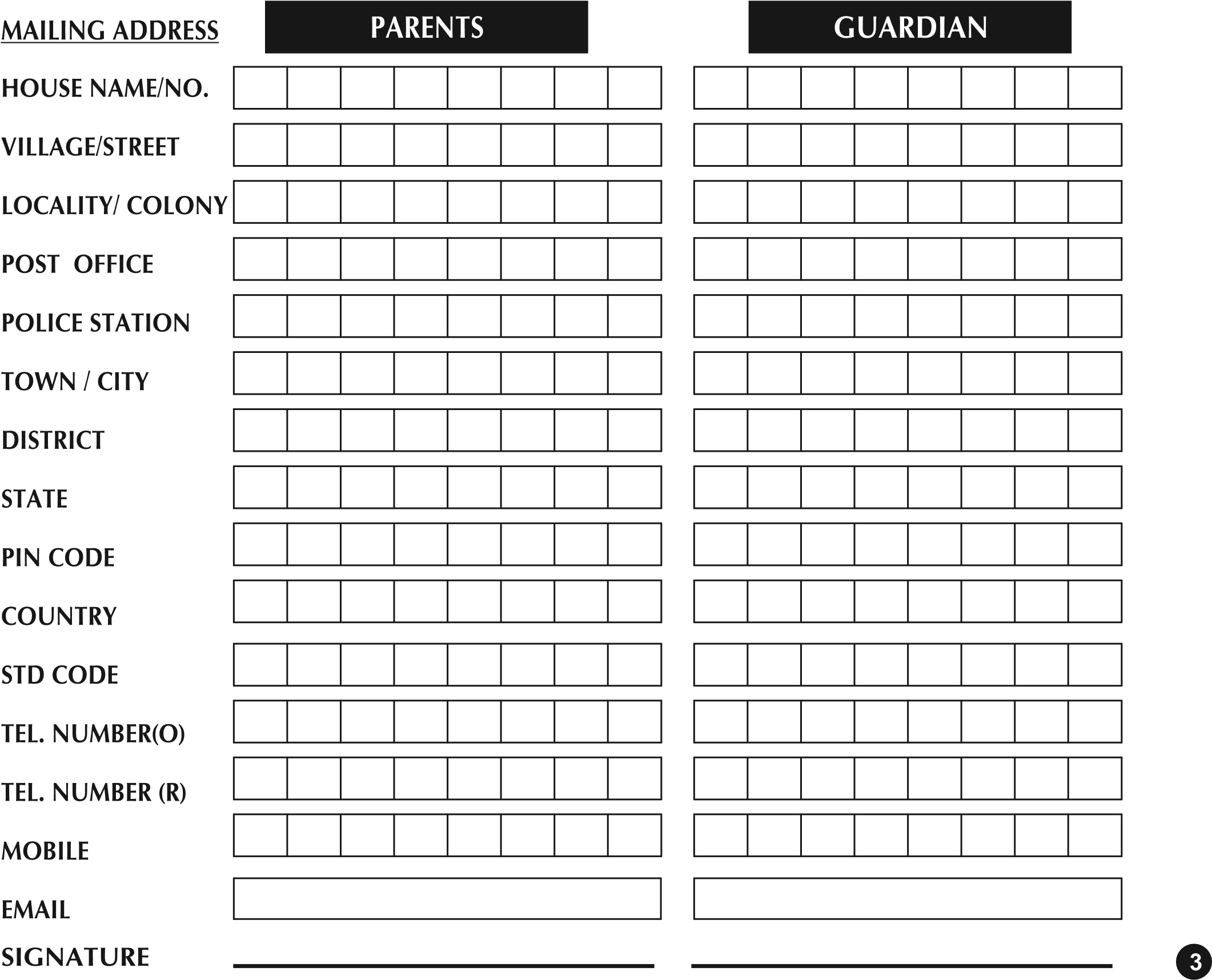 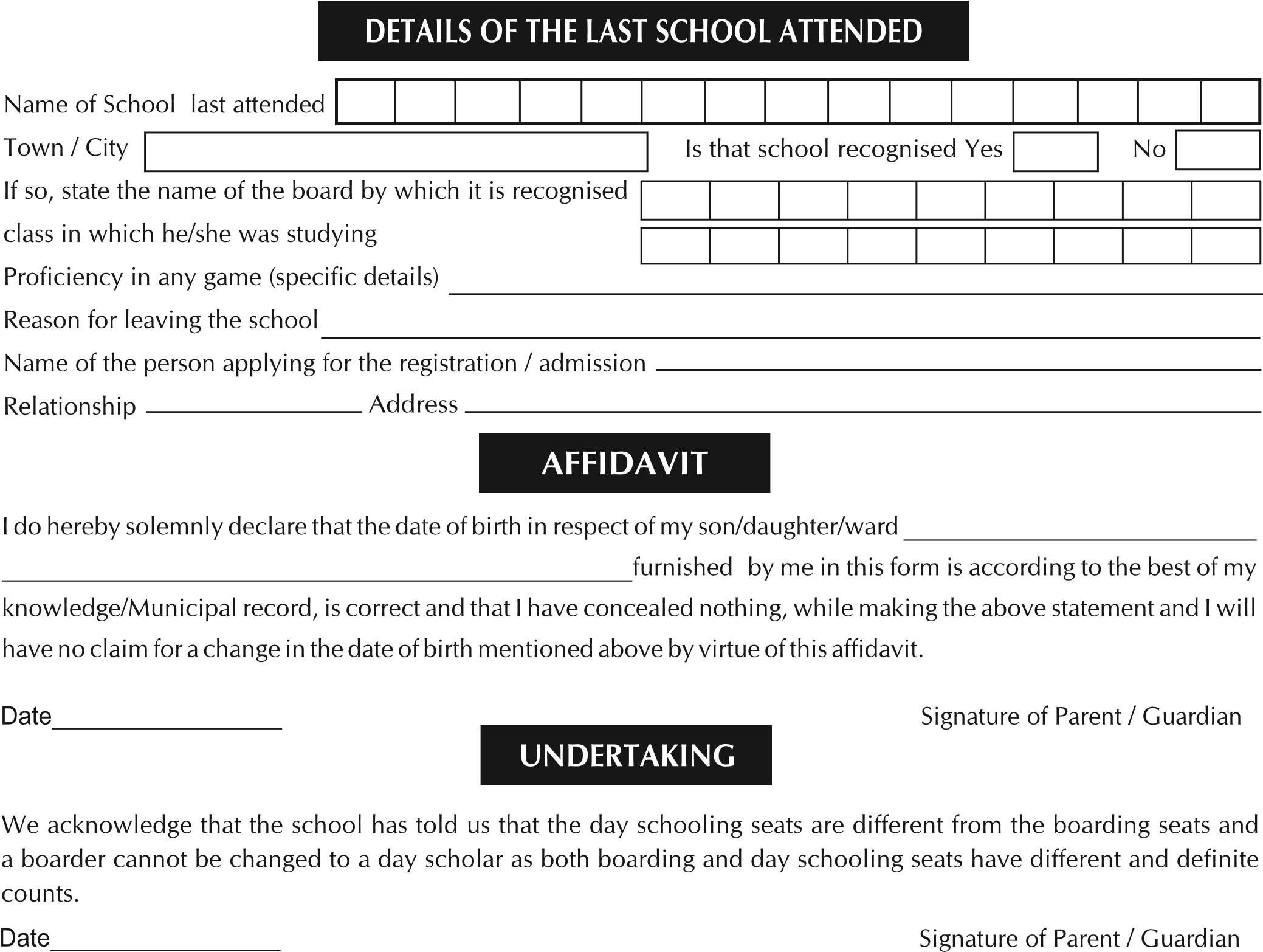 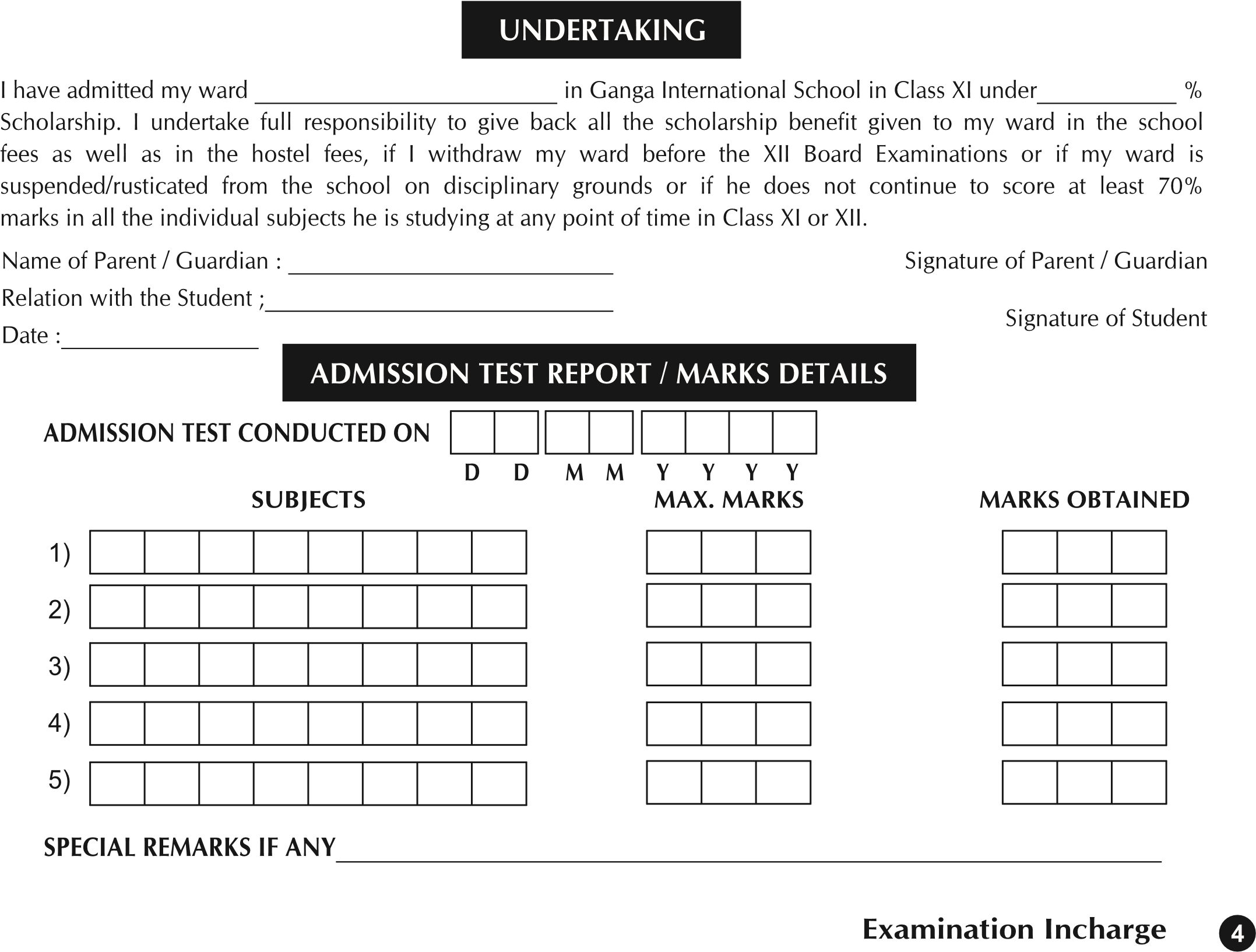 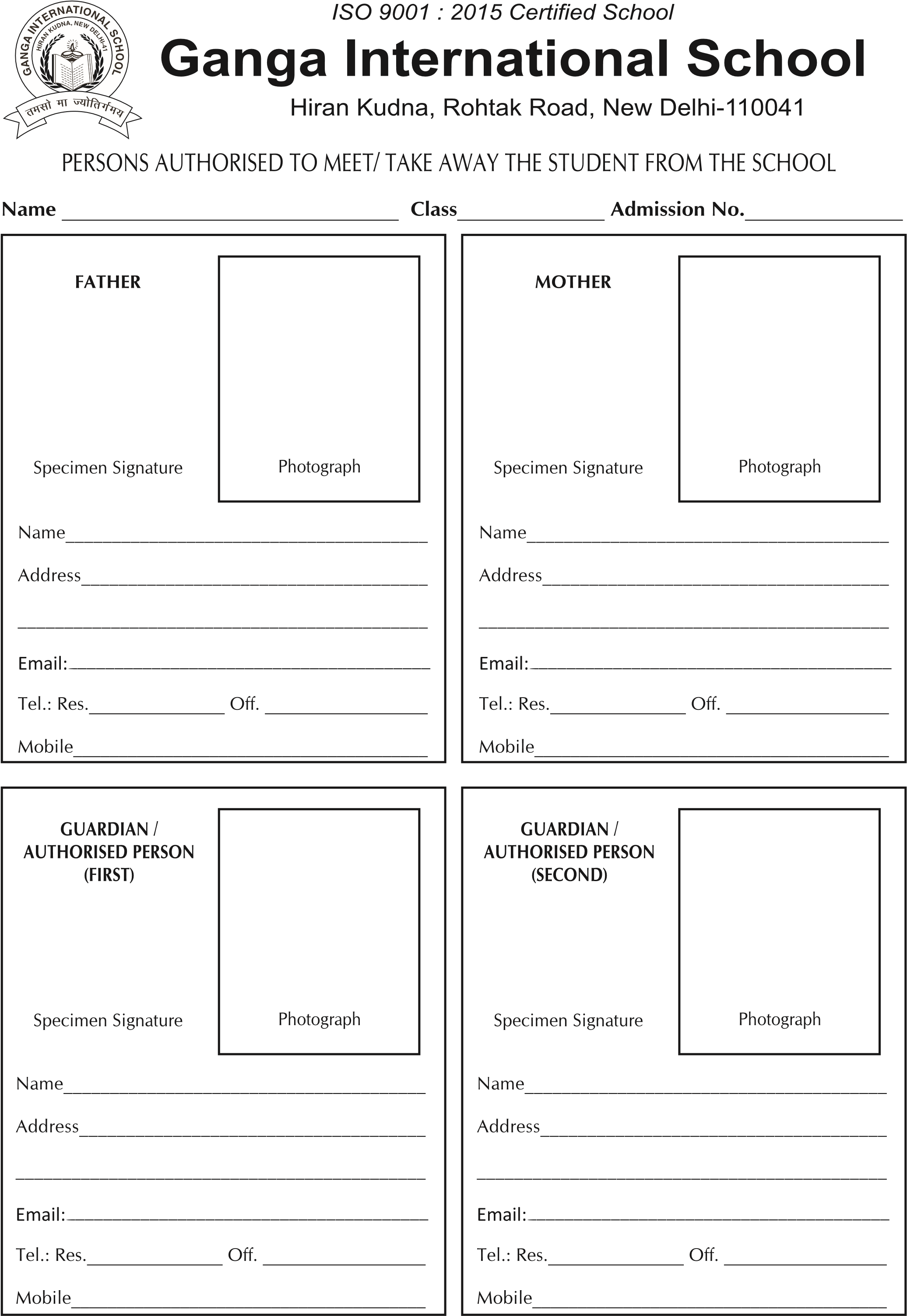 